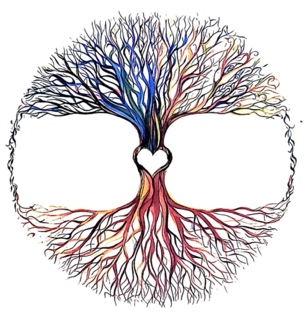 For the Love of Health412 Gray Street Dowagiac MI. 49047  269-462-9258   Fax:   269-215-6248www.fortheloveofhealth.comFor the Love of Health412 Gray Street Dowagiac MI. 49047  269-462-9258   Fax:   269-215-6248www.fortheloveofhealth.comFor the Love of Health412 Gray Street Dowagiac MI. 49047  269-462-9258   Fax:   269-215-6248www.fortheloveofhealth.comDateMorningAfternoonEveningBedtime